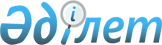 Об утверждении Правил уплаты туристского взноса для иностранцевПриказ Министра культуры и спорта Республики Казахстан от 14 июля 2023 года № 181. Зарегистрирован в Министерстве юстиции Республики Казахстан 19 июля 2023 года № 33110.
      В соответствии с подпунктом 10-3) статьи 11 Закона Республики Казахстан "О туристской деятельности в Республике Казахстан" ПРИКАЗЫВАЮ:
      1. Утвердить прилагаемые Правила уплаты туристского взноса для иностранцев.
      2. Комитету индустрии туризма Министерства культуры и спорта Республики Казахстан в установленном законодательством Республики Казахстан порядке обеспечить:
      1) государственную регистрацию настоящего приказа в Министерстве юстиции Республики Казахстан;
      2) в течение трех рабочих дней после введения в действие настоящего приказа размещение его на интернет-ресурсе Министерства культуры и спорта Республики Казахстан;
      3) в течение трех рабочих дней после исполнения мероприятий, предусмотренных настоящим пунктом, представление в Департамент юридической службы Министерства культуры и спорта Республики Казахстан сведений об исполнении мероприятий.
      3. Контроль за исполнением настоящего приказа возложить на курирующего вице-министра культуры и спорта Республики Казахстан.
      4. Настоящий приказ вводится в действие по истечении десяти календарных дней после дня его первого официального опубликования.
       "СОГЛАСОВАН"Министерство финансовРеспублики Казахстан
       "СОГЛАСОВАН"Министерство национальной экономикиРеспублики Казахстан Правила уплаты туристского взноса для иностранцев Глава 1. Общие положения
      1. Настоящие Правила уплаты туристского взноса для иностранцев (далее – Правила) разработаны в соответствии с подпунктом 10-4) статьи 10 Закона Республики Казахстан "О туристской деятельности в Республике Казахстан" и определяют порядок уплаты туристского взноса для иностранцев.
      2. В настоящих Правилах используются следующие основные понятия:
      1) местный исполнительный орган – коллегиальный исполнительный орган, возглавляемый акимом области, города республиканского значения и столицы, района (города областного значения), осуществляющий в пределах своей компетенции местное государственное управление и самоуправление на соответствующей территории;
      2) местный представительный орган (далее – маслихат) – выборный орган, избираемый населением области, города республиканского значения и столицы или района (города областного значения), выражающий волю населения и в соответствии с законодательством Республики Казахстан определяющий меры, необходимые для ее реализации, и контролирующий их осуществление;
      3) места размещения туристов – гостиницы, мотели, кемпинги, туристские базы, гостевые дома, дома отдыха, пансионаты и другие здания и сооружения, используемые для проживания туристов и их обслуживания;
      4) уполномоченный орган – центральный исполнительный орган, осуществляющий функции государственного управления в области туристской деятельности;
      5) иностранцы – лица, не являющиеся гражданами Республики Казахстан и имеющие доказательства своей принадлежности к гражданству иного государства;
      6) операторы туристского взноса для иностранцев (далее – операторы) –лица, предоставляющие места размещения туристов, за исключением хостелов, гостевых домов, арендного жилья в городах и районах;
      7) туристский взнос для иностранцев – платеж, взимаемый с туристов за каждые сутки пребывания в местах размещения туристов, за исключением хостелов, гостевых домов, арендного жилья в городах и районах. Глава 2. Порядок уплаты туристского взноса для иностранцев
      3. Туристский взнос для иностранцев (далее – туристский взнос) взимается с туристов за каждые сутки пребывания в местах размещения туристов, за исключением хостелов, гостевых домов, арендного жилья в городах и районах (далее – места размещения).
      Сумма взимаемого туристского взноса, подлежащая уплате, не включается в стоимость проживания.
      Плательщиками туристского взноса являются иностранцы либо физические или юридические лица, оплачивающие проживание иностранца (приглашающая сторона, туроператор).
      4. В соответствии с Законом Республики Казахстан "О местном государственном управлении и самоуправлении в Республике Казахстан" ставки туристского взноса разрабатываются местным исполнительным органом на основе настоящих Правил и представляются на утверждение в соответствующий маслихат.
      5. В местах размещения к туристскому взносу применяется ставка в размере 0 (ноль) процентов от стоимости пребывания.
      Сноска. Пункт 5 - в редакции приказа и.о. Министра туризма и спорта РК от 27.12.2023 № 347 (вводится в действие со дня его первого официального опубликования).


      6. Размер ставок туристского взноса определяется на основе актуальных статистических данных в сравнении с аналогичным периодом прошлого года.
      При этом, допускается изменение размеров ставок туристского взноса в зависимости от сезонности, в пределах размеров, установленных пунктом 5 настоящих Правил, но не чаще двух раз в год.
      7. Исключен приказом и.о. Министра туризма и спорта РК от 27.12.2023 № 347 (вводится в действие со дня его первого официального опубликования).

      8. Исключен приказом и.о. Министра туризма и спорта РК от 27.12.2023 № 347 (вводится в действие со дня его первого официального опубликования).

      9. Исключен приказом и.о. Министра туризма и спорта РК от 27.12.2023 № 347 (вводится в действие со дня его первого официального опубликования).


      10. Взимание туристского взноса осуществляется операторами в момент регистрации иностранцев в местах размещения при предъявлении ими документов, удостоверяющих их личность.
      При этом операторы информируют иностранцев либо лиц, оплачивающих туристский взнос за иностранца, о взимаемом туристском взносе перед их регистрацией в местах размещения.
      11. Иностранцам или физическим, или юридическим лицам, уплатившим туристский взнос за иностранцев, при выезде иностранцев с мест размещения операторами выдаются документы, подтверждающие факт уплаты туристского взноса.
      12. В соответствии с пунктом 5 статьи 11 Бюджетного кодекса Республики Казахстан туристский взнос для иностранцев является неналоговым поступлением в бюджеты города республиканского значения, столицы и районов (города областного значения).
      13. Операторы ведут учет уплаченного туристского взноса и ежеквартально, не позднее двадцатого числа месяца, следующего за отчетным кварталом, перечисляют полученные суммы от туристского взноса в местный бюджет.
      14. Местный исполнительный орган информирует туристов о необходимости уплаты туристского взноса через свои социальные сети, а также в местах общего пребывания (вокзалах, аэропортах) на казахском, русском и английском языках.
					© 2012. РГП на ПХВ «Институт законодательства и правовой информации Республики Казахстан» Министерства юстиции Республики Казахстан
				
      Министр культуры и спорта Республики Казахстан 

А. Оралов
Утверждены приказом
Министр культуры и спорта
Республики Казахстан
от 14 июля 2023 года № 181